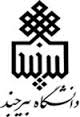 جداول امتیازدهی به فعالیتهای دانشجویان دکتری کاندید پژوهشگر نمونه سال تحصیلی 99-98جدول 1- امتیازات پژوهشیجدول 2-  امتیازات آموزشیجدول شماره 3- نمره آزمون زبان انگلیسیمدارک مورد نیاز:کارنامه کل و نمره زبان به تائید مدیر گروه مقالات همراه با مدرک دال بر اعتبار مجله و IF,  MIF مقالات ارائه و چاپ شده در همایشها همراه با گواهی حضورنام و نام خانوادگی متقاضی:گروه آموزشی:     دانشکده: نمره آزمون جامع:                                     معدل کل:               نمره زبان:                          ردیفنوع فعالیتنحوه ارزیابیامتیاز مکتسبه11-1- مقالات علمی پژوهشی چاپ یا پذیرش شده (داخلی و خارجی) مرتبط با فعالیتهای پژوهشی دوره دکتری (با تایید استاد راهنما)1-2- گواهی ثبت اختراع مورد تأیید سازمان پژوهشهای علمی و صنعتی ایران، مرتبط با فعالیتهای پژوهشی دوره دکتری (با تایید استاد راهنما)1-3- برگزیدگان جشنوارههای علمی معتبر ملی و بین المللی (خوارزمی،  فارابی، رازی وابن سینا)- هر مقاله (ISI) 5  تا 7 امتیازامتیاز =+IF/MIF) 5(- هر مقاله پژوهشی (داخلی یا خارجی)3  تا 5 امتیاز3 تا 4 برای مجلات با Vol کمتر از 10 و 4 تا 5 برای مجلات با Vol بیشتر از 10 - گواهی ثبت اختراع بین المللی تا  7 امتیاز - گواهی ثبت اختراع داخلی تا 5 امتیاز- برگزیدگان جشنوارههای  بین المللی تا 7 امتیاز - برگزیدگان جشنوارههای ملی تا 3 امتیاز2مقالات علمی – ترویجی مرتبط با فعالیتهای پژوهشی دوره دکتری (با تایید استاد راهنما) هر مقاله تا 3 امتیاز3مقالات چاپ شده در کنفرانسهای معتبر (ملی یا بین المللی)، حداکثر 4 مقاله- همایش ملی: مقاله کامل تا 1 امتیاز و چکیده مقاله تا 5/0 امتیاز- همایش بین المللی: مقاله کامل تا 2 امتیاز و چکیده مقاله تا 1 امتیاز4تألیف یا ترجمه کتاب مرتبط با رشته تحصیلی (و در دوره دکتری انجام شده باشد)-تالیف تا 15 امتیاز -ترجمه تا 5 امتیاز 5طرح پژوهشی اختتام یافتههر طرح تا 2 امتیازحداکثر تا 4 امتیازجمعردیفنوع فعالیتحداکثر امتیازنحوه ارزیابیامتیاز مکتسبه1معدل  کل6 امتیاز1.5 * ( 16 -  معدل ) = امتیاز2داشتن مدرک زبان معتبر8 امتیازطبق جدول شماره (3)جمع14MSRT(MCHE)IELTSEquivalentTOEFLIBTTOEFLComputerTOEFL PAPERTolimoحداکثر امتیازامتیاز مکتسبه100-900/9-7120-96300-250680-600889-859/6-5/695-86249-232599-575784-804/6-685-76231-213574-550679-759/5-5/575-66212-196549-525574-704/5-565-56195-173524-500469-659/4-5/455-46172-152499-475364-604/4-445-36151-133474-450259-509/3-5/335-29132-113449-4251